          Janis Janes, Coordinator			 j.janes@tcu.edu	                        817-257-6134+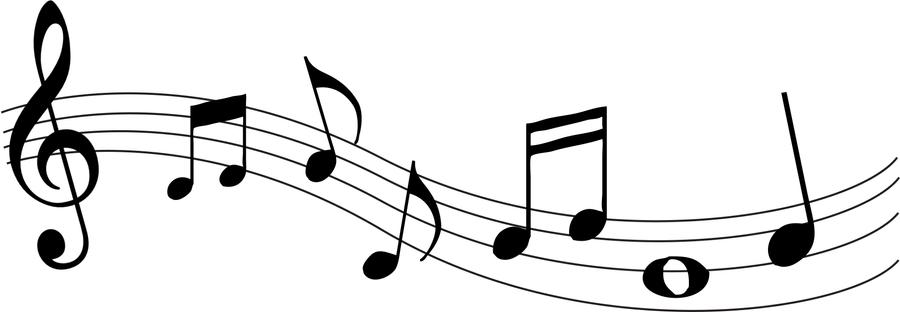 JuneJuneJuneJuneJuneJuneJuneSMTWTHFS123456789101112131415161718192021222324252627282930JulyJulyJulyJulyJulyJulyJulySMTWTHFS1234thoff5678910111213141516171819202122232425262728293031August1